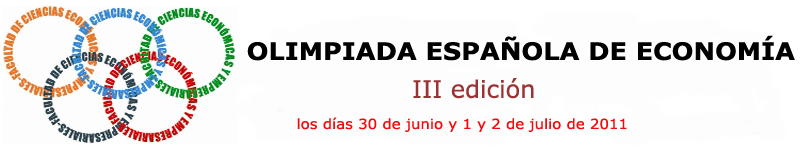 Fase local: III OLIMPIADA GALEGA DE ECONOMÍAFacultade de Economía e Empresa. Universidade da CoruñaData de realización da proba da fase galega: 18 xuño 2011Información: www.olimpiadagalega.esOrganizan: Facultade de CC. Económicas e Empresariais  Universidade de VigoFacultade de CC. Económicas e Empresariais Universidade de Santiago de CompostelaFalcutade de Economía e Empresa Universidade da CoruñaAsociación Galega de Ensinantes de Economía en Secundaria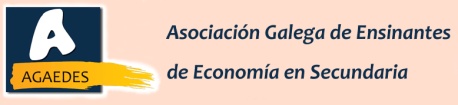 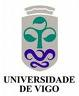 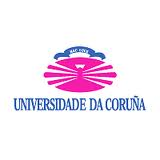 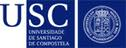 PARTICIPANTES IES PUGA RAMÓN alumnos/as de 2ºC Bacharelato curso 2010-2011:Alexandre Picón FrancoAlba Carro OteroLaura Blanco MataVíctor Santos HernandoLorena Abeledo Vázquez